                    “2017, Año del Centenario de  de los Estados Unidos Mexicanos”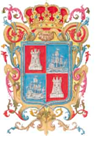 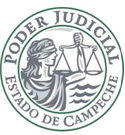 “Nuestra Constitución, 100 años de certeza jurídica”En el Poder Judicial del Estado de Campeche manejamos año judicial, el cual inicia en septiembre y finaliza en agosto.PERÍODOSOLICITUDESCONVENIOSMEDIACIONES2007-20086025322008-20094501512812009-20106322354772010-20111,1724647282011-20121,1243987852012-20131,3234589472013-20141,6885151,2272014-20151,8175581,5202015-20161,9026141,7202016-20172,0727141,629